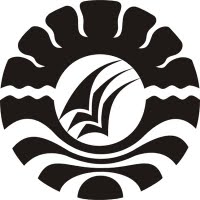 SKRIPSI PENINGKATAN  KEMAMPUAN   MENGENAL  KONSEP   BILANGAN  ANAK MELALUI MEDIA PERMAINAN CONGKLAK DI TAMAN KANAK-KANAK SATU ATAP SDN 169 KAMPUNG BARU KECAMATAN DUAMPANUA KABUPATEN PINRANGSATRIANIPROGRAM STUDI PENDIDIKAN GURU PENDIDIKAN ANAK USIA DINI FAKULTAS ILMU PENDIDIKANUNIVERSITAS NEGERI MAKASSAR2014PENINGKATAN  KEMAMPUAN   MENGENAL  KONSEP   BILANGAN  ANAK MELALUI MEDIA PERMAINAN CONGKLAK DI TAMAN KANAK-KANAK SATU ATAP SDN 169 KAMPUNG BARU KECAMATAN DUAMPANUA KABUPATEN PINRANGSKRIPSI Diajukan untuk Memenuhi Persyaratan Memperoleh Gelar Sarjana Pendidikan (S.Pd.) pada Program Studi Pendidikan Guru Pendidikan Anak Usia Dini Strata Satu (S1) Fakultas Ilmu Pendidikan Universitas Negeri MakassarOleh:SATRIANI  NIM. 114 924 0159PROGRAM STUDI PENDIDIKAN GURU PENDIDIKAN ANAK USIA DINI FAKULTAS ILMU PENDIDIKANUNIVERSITAS NEGERI MAKASSAR2014           KEMENTERIAN PENDIDIKAN DAN KEBUDAYAAN 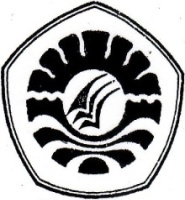             UNIVERSITAS NEGERI MAKASSAR           FAKULTAS ILMU PENDIDIKAN                        PROGRAM STUDI PENDIDIKAN GURU PENDIDIKAN ANAK USIA DINI                     Jalan:  Tamalate  I  Tidung  Makassar Tlp. 883076 Fax (0411) 884457Laman: www.unm.ac.idPERSETUJUAN   PEMBIMBINGSkripsi dengan Judul “Peningkatan  kemampuan  mengenal  konsep   bilangan  anak melalui media permainan congklak di Taman kanak-kanak satu atap SDN 169 Kampung Baru  Kecamatan Duampanua  Kabupaten Pinrang.   Atas  nama:Nama		:   Satriani NIM		:   114 924 0159Program   Studi 	:   PG-PAUDFakultas 		:   Ilmu Pendidikan Setelah diperiksa, diteliti dan  diujikan,  naskah skripsi  ini dinyatakan LULUS. 						   Makassar,      September   2014PENGESAHAN  UJIAN  SKRIPSISkripsi atas nama Satriani. NIM. 1149240159. Judul: Peningkatan kemampuan  mengenal  konsep   bilangan  anak melalui media permainan congklak di Taman kanak-kanak satu atap SDN 169 Kampung Baru  Kecamatan Duampanua  Kabupaten Pinrang. Diterima oleh Panitia Ujian Skripsi Fakultas  Ilmu Pendidikan Universitas Negeri Makassar dengan SK Dekan No. 7105/UN36.4/PP/2014.Tanggal 17 September 2014 untuk memenuhi sebagian persyaratan memperoleh gelar Sarjana Pendidikan pada Program Studi Pendidikan Guru Pendidikan Anak Usia Dini (PGPAUD) pada hari   Jum’at,  19  September  2014.Disahkan OlehAn. Dekan PD. Bidang Akademik Drs. M. Ali Latif Amri, M.PdNIP. 19611231 198702 1 045 Panitia Ujian:Ketua	:   Drs. M. Ali  Latif  Amri, M.Pd 	(................................)Sekretaris	:   Syamsuardi, S.Pd,  M.Pd	(................................)Pembimbing I	:   Dra. Hj. Sumartini, M.Pd  	(................................)Pembimbing II	:   Azizah Amal, S.S, M.Pd 	(................................)Penguji I	:   Muh.Akil Musi, S.Pd, M.Pd 	(................................)Penguji II	:   Dra. St. Habibah, M.Si   	(................................)PERNYATAAN KEASLIAN SKRIPSISaya yang bertandatangan di bawah ini :      Nama	:  Satriani         NIM		:  114 924 0159        Prodi 		:  PGPAUD      Fakultas 	:   Ilmu Pendidikan        Skripsi  		: Skripsi  yang saya tulis ini benar-benar merupakan hasil karya sendiri dan bukan merupakan pengambilalihan tulisan atau pikiran orang lain yang saya akui sebagai hasil tulisan atau pikiran sendiri.Apabila di kemudian hari terbukti atau dapat dibuktikan bahwa skripsi ini hasil jiblakan, maka saya bersedia menerima sangsi atas perbuatan tersebut sesuai dengan ketentuan yang berlaku.Makassar,   September   2014Yang membuat pernyataan            Satriani MOTTO Seseorang gagal terkadang bukan karena minimnya keahlian yang dia milikitapi justru karena minimnya keteguhan diri (Satriani,  2014)Karya ini kuperuntukkan kepada ayah dan bunda Serta saudaraku yang telah mencurahkan kasih sayang yang tulus, memotivasiku, yang selalu berdoa untuk keselamatan,serta  mencintai dan menyayangiku dengan sepenuh hati sehingga menjadi tumpuan bagiku untuk meraih kesuksesanABSTRAKSatriani. 2014.  Peningkatan  kemampuan  mengenal  konsep   bilangan  anak                 melalui media permainan congklak di Taman kanak-kanak satu atap SDN 169 Kampung Baru Kecamatan Duampanua  Kabupaten Pinrang. Skripsi. Dibimbing oleh                              Dra. Hj. Sumartini, M.Pd dan Azizah Amal, SS, M.Pd  pada Program Studi Pendidikan Guru Pendidikan Anak Usia Dini (PGPAUD) Fakultas Ilmu Pendidikan Universitas Negeri Makassar. Rumusan masalah dalam penelitian ini adalah bagaimanakah peningkatan  kemampuan  mengenal  konsep  bilangan  anak  melalui media permainan congklak di Taman kanak-kanak satu atap SDN 169 Kampung Baru Kecamatan Duampanua  Kabupaten Pinrang?. Tujuan penelitian ini adalah untuk mengetahui peningkatan  kemampuan  mengenal  konsep   bilangan  anak  melalui media permainan congklak di Taman kanak-kanak satu atap SDN 169 Kampung Baru Kecamatan Duampanua  Kabupaten Pinrang. Pendekatan yang digunakan dalam penelitian adalah pendekatan kualitatif dengan jenis penelitian tindakan kelas yang berdaur ulang/siklus yaitu meliputi perencanaan, pelaksanaan, observasi, dan refleksi. Fokus penelitian adalah media permainan congklak dan kemampuan mengenal  konsep  bilangan anak.  Teknik pengumpulan data yang digunakan adalah observasi dan dokumentasi. Analisis data menggunakan analisis kualitatif. Hasil penelitian menunjukkan pada siklus I  aktivitas mengajar guru  dan kemampuan  mengenal  konsep   bilangan  anak  kategori cukup dan  pada siklus II kemampuan mengajar guru dan kemampuan  mengenal  konsep bilangan anak kategori baik. Sehingga dapat disimpulkan kemampuan  mengenal  konsep   bilangan  anak  melalui media permainan congklak di Taman kanak-kanak satu atap SDN 169 Kampung Baru  Kecamatan Duampanua  Kabupaten Pinrang meningkat. PRAKATASegala puji syukur peneliti panjatkan kehadirat Allah SWT, karena berkat rahmat dan karunia-Nya bagi kita semua,  sehingga skripsi yang berjudul “Peningkatan  kemampuan  mengenal  konsep   bilangan  anak  melalui media permainan congklak di Taman kanak-kanak satu atap SDN 169  Kampung Baru Kecamatan Duampanua  Kabupaten Pinrang” dapat diselesaikan dengan baik.Penulis menyadari bahwa dalam proses penulisan skripsi ini banyak mengalami kendala, namun berkat bantuan, bimbingan, kerjasama dari berbagai pihak dan              berkah dari Tuhan sehingga kendala-kendala yang dihadapi tersebut dapat                   diatasi. Untuk itu penulis menyampaikan ucapan terima kasih dan penghargaan kepada    Dra. Hj. Sumartini, M.Pd dan  Azizah Amal, SS, M.Pd masing-masing sebagai pembimbing I dan pembimbing II  yang telah dengan sabar, tekun, tulus dan ikhlas meluangkan waktu, tenaga, dan pikiran untuk memberikan bimbingan, motivasi, arahan, dan saran-saran yang berharga kepada penulis selama penyusunan skripsi.Pada kesempatan ini penulis menyampaikan ucapan terima kasih kepada:Prof. Dr. H. Arismunandar, M.Pd selaku Rektor Universitas Negeri Makassar yang telah memberikan izin kepada penulis untuk mengikuti pendidikan Program studi PGPAUD. Prof.Dr.H.Ismail Tolla,M.Pd, selaku Dekan FIP UNM, Drs. M. Ali Latif Amri, M.Pd, selaku Pembantu Dekan I, Drs. Andi Mappincara, M.Pd, selaku Pembantu Dekan II, Drs. Muh. Faisal, M.Pd selaku Pembantu Dekan III yang telah mengizinkan, memberikan kesempatan kepada penulis untuk melaksanakan penelitian dan menyiapkan sarana dan prasarana yang dibutuhkan selama menempuh pendidikan Program S1 FIP UNM.Syamsuardi, S.Pd.M.Pd  selaku Ketua dan Arifin Manggau, S.Pd, M.Pd selaku Sekretaris pada Program Studi Pendidikan Guru Pendidikan Anak Usia Dini yang telah mengizinkan, memberikan kesempatan kepada penulis untuk melaksanakan penelitian dan menyiapkan sarana dan prasaran yang dibutuhkan selama menempuh pendidikan  Program S1 PGPAUD FIP UNM.Bapak dan Ibu Dosen serta segenap staf Prodi PGPAUD  FIP UNM yang telah memberikan bekal ilmu pengetahuan sehingga penulis dapat melaksanakan penelitian dan menyelesaikan studi dengan baik.Kedua orang tua, yang telah banyak memberikan dorongan, doa dan rasa bangga serta rasa percaya diri, memotivasi serta menasehati sehingga penulis dimampukan untuk mengikuti pendidikan ini sampai selesai.Kepala Sekolah TK satu atap SDN 169 Duampanua Kecamatan Duampanua  Kabupaten Pinrang serta semua guru di lingkungan TK tersebut yang telah banyak membantu kelancaran dalam pelaksanaan penelitian ini.Rekan-rekan mahasiswa Program S1 Kelas Parepare PGPAUD FIP UNM  serta semua pihak yang tidak dapat disebutkan satu persatu penyelesaian skripsi  ini.Makassar,  September   2014  Penulis,  DAFTAR ISIHALAMAN SAMPUL 		iHALAMAN JUDUL 		iiPERSETUJUAN PEMBIMBING		iiiPENGESAHAN UJIAN SKRIPSI		ivPERNYATAAN KEASLIAN SKRIPSI		vMOTTO		viABSTRAK 		viiPRAKATA 		viiiDAFTAR ISI 		xDAFTAR TABEL		xiDAFTAR GAMBAR		xiiDAFTAR LAMPIRAN 		xiiiBAB I PENDAHULUAN Latar Belakang Masalah 		1Rumusan Masalah		4Tujuan Penelitian 		5Manfaat Penelitian		5BAB II KAJIAN PUSTAKA KERANGKA PIKIR DAN        HIPOTESIS TINDAKAN Kajian Pustaka 		7Permainan  Congklak Anak Usia Taman Kanak-Kanak		7Kemampuan Mengenal Konsep Bilangan   		16Kerangka Pikir 		26Hipotesis Tindakan 		29BAB III METODE PENELITIAN Pendekatan dan Jenis Penelitian 		30Fokus  Penelitian 		30Setting dan Subjek Penelitian		31Rancangan Tindakan		32Tehnik Pengumpulan Data		37Tehnik Analisis Data dan Indikator Keberhasian 		38BAB IV HASIL PENELITIAN DAN PEMBAHASANHasil  Penelitian 		40Pembahasan		80BAB V KESIMPULAN DAN SARANKesimpulan 		83Saran		83DAFTAR PUSTAKA		85LAMPIRAN		87RIWAYAT HUDUPDAFTAR TABELTabel			  	Judul						 Halaman Indikator Keberhasilan 		384.1   Keadaan Guru di TK satu atap SDN  169  Kampung BaruKecamatan Duampanua  Kabupaten  Pinrang.		384.2   Rombongan Belajar TK satu atap SDN  169  Kampung Baru Kecamatan Duampanua  Kabupaten Pinrang.		404.3  Hasil observasi kemampuan   mengenal  konsep   bilangan  siklus I pertemuan I		454.4  Gambaran Peningkatan Kemampuan Mengenal Konsep Bilangan siklus I pertemuan I		464.5  Hasil observasi kemampuan  mengenal  konsep   bilangan  anak  siklus I pertemuan II 		554.6  Gambaran Peningkatan Kemampuan Mengenal Konsep Bilangan  siklus I pertemuan II 		564.7  Hasil observasi  kemampuan  mengenal  konsep   bilangan  anak siklus II pertemuan I 		654.8  Gambaran Peningkatan Kemampuan Mengenal Konsep Bilangan Anak siklus II pertemuan I 		674.9  Hasil observasi kemampuan  mengenal  konsep   bilangan  anak  siklus II pertemuan II		754.10 Gambaran Peningkatan Kemampuan Mengenal Konsep Bilangan Anak siklus II pertemuan II 		76DAFTAR GAMBARGambar	                                  Judul                                                          Halaman                                                                                                      Bagan Kerangka  Pikir  Penelitian    	 	28 Tahap-Tahap Penelitian . 		 32                    DAFTAR  LAMPIRANLampiran                                   Judul                                                           HalamanRencana Kegiatan Harian Siklus I Pertemuan I	 	88Rencana Kegiatan Harian Siklus I Pertemuan II	 	89Kisi-Kisi Instrumen Siklus I 	 	90Hasil observasi aktivitas mengajar guru siklus I pertemuan I dan II		92Hasil observasi aktivitas belajar anak siklus I pertemuan I		94Hasil observasi aktivitas belajar anak siklus I pertemuan II		95Rencana Kegiatan Harian Siklus II Pertemuan I	 	96Rencana Kegiatan Harian Siklus II Pertemuan II	 	97Kisi-Kisi Instrumen Siklus II 	 	98Hasil observasi aktivitas mengajar guru siklus II pertemuan I dan II		100Hasil observasi aktivitas belajar anak siklus II pertemuan I		102Hasil observasi aktivitas belajar anak siklus II pertemuan II		103Dokumentasi Penelitian 		104Pembimbing IDra. Hj. Sumartini, M.Pd	NIP. 19491228 197803 2 002Pembimbing IIAzizah Amal, SS, M.Pd NIP. 19790326 200604 2 001Disahkan: Ketua Program Studi  PGPAUD FIP UNMSyamsuardi, S.Pd, M.PdNIP. 19830210 200812 1 002Disahkan: Ketua Program Studi  PGPAUD FIP UNMSyamsuardi, S.Pd, M.PdNIP. 19830210 200812 1 002